Friday 14th January   Year 5 Homework SPAG 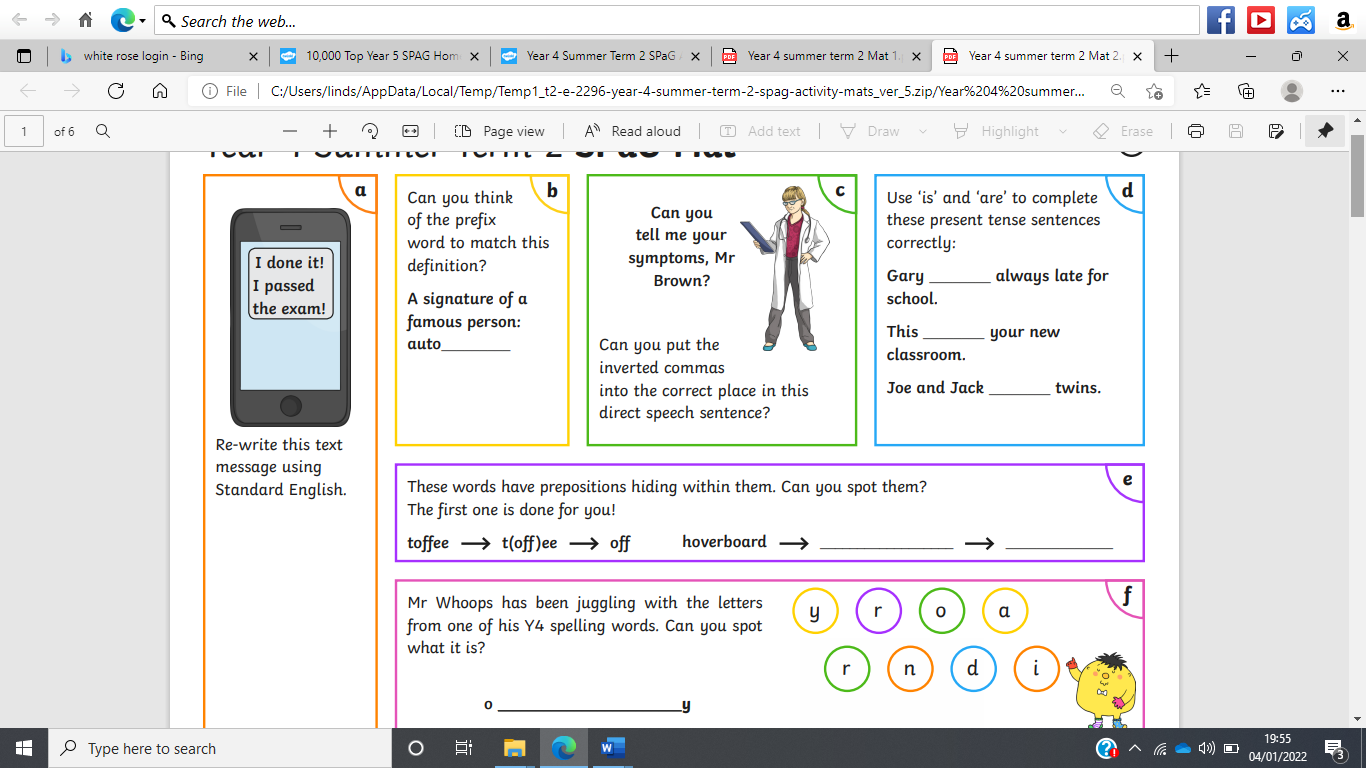 